Технологическая карта урока технологии в начальной школеАвтор: Данданова Наталья ВячеславовнаШкола: МБОУ «НОШ №98» г.КемеровоУчитель начальных классовКласс:  3 «А»	 Тип урока:	изучение нового материала	 Ход урокаТема урока Оригами. Разноцветный кубик. ЦельРазвитие конструкторских и художественно – творческих способностей, познавательного интереса и практических умений детей через изготовление кубика в технике оригами.ЗадачиОбразовательные: 1) зарепить  понятие «куб»; сформировать представления о кубике Рубика; расширить представления детей о модульных конструкциях оригами;2) закрепить навыки организации рабочего места, анализа конструкции изделия, планирования работы, выполнения работы по плану при складывании модульной конструкции «разноцветный кубик»;3) закрепить навыки выполнения технологических операций:  разметки деталей  по линейке и шаблонам; вырезания деталей из бумаги  по прямому контуру; сгибания и складывания тонкой бумаги.  Развивающие: способствовать развитию логического, образного, художественного мышления; устной речи, мелкой моторики, пространственного воображения.Воспитательные: прививать интерес к искусству оригами; способствовать воспитанию общей культуры труда (соблюдения правил безопасной работы инструментами и правил санитарной гигиены); технологической культуры (грамотного выполнения трудовых операций, рационального использования времени, экономного расходования материалов, аккуратности в работе); художественно-эстетического вкуса, творческой активности, усидчивости, трудолюбия .Планируемые результатыПредметные: иметь представлениезнатьуметьФормируемые УУД:личностные регулятивные  коммуникативные  познавательные  Основные понятияОригами, куб, грань, ребро, кубик Рубика.Межпредметные связи Окружающий мир, литература, ИЗО, русский язык, математика.ОборудованиеОборудование учителя:образец изделия (кубик),  пооперационная последовательность выполнения изделия – предметная технологическая карта кубика; слайдовая презентация:  иллюстративный материал к водной беседе; план практической  работы; критерии оценок; новые термины (словарная работа); правила безопасной работы режущими инструментами; раздаточный материал – шаблоны.    Оборудование учащихся:Материалы: цветная бумага.Инструменты: линейка, карандаш, ножницы.Приспособления: шаблоны.Литература, интернет-ресурсы1. Учебник: Цирулик, Н.А. Учебник для 3 класса Технология  / Н.А. Цирулик, С.И. Хлебникова. – М.: изд. «Федоров», 20102. Интернет -  ресурсы: Страна Мастеров [Электронный ресурс]. – Режим доступа: http: // stranamasterov.ru/Задачи  этапа урока (вида работ)Деятельностьучителя Задания для учащихся Деятельностьучителя Задания для учащихся ДеятельностьучениковПланируемые результаты Планируемые результаты ВремяЗадачи  этапа урока (вида работ)Деятельностьучителя Задания для учащихся Деятельностьучителя Задания для учащихся ДеятельностьучениковПредметныеУУДВремяI. Организация класса на работуI. Организация класса на работуI. Организация класса на работуМотивировать учащихся к учебной деятельности.Здравствуйте ребята.  Настройтесь на работу! Желаю вам позитивного настроя! Садитесь. Мы пришли сюда учиться,Не лениться, а трудиться.Работаем старательно,Слушаем внимательноЗдравствуйте ребята.  Настройтесь на работу! Желаю вам позитивного настроя! Садитесь. Мы пришли сюда учиться,Не лениться, а трудиться.Работаем старательно,Слушаем внимательноПриветствуют учителя,  включаются в учебную деятельность.Личностные УУД: оценивать жизненные ситуации с точки зрения собственных ощущений; описывать свои  чувства и ощущения; принимать  другие мнения  и  высказывания,  уважительно относиться к ним; делать  выбор,  какое  мнение принять.1 минII. Формулирование темы урока, постановка целиII. Формулирование темы урока, постановка целиII. Формулирование темы урока, постановка цели2 минОрганизовать формулирование темы и   цели урока учащимися.Для того, чтобы узнать тему нашего урока, посмотрите на слайд.Что вы видите?  (кубик Рубика).У кого-нибудь есть такой?Вы его собирали?Для чего он предназначен? (развивать логику, мышление)Ребята, а вы играете в настольные игры? Какие?В некоторых играх должен быть обязательный предмет. Кто знает что это?Верно, это кубик.Как вы думаете, чем мы будем заниматься на уроке?Сегодня на уроке мы изготовим кубик в технике оригами.Вы занимались раньше оригами?Для того, чтобы узнать тему нашего урока, посмотрите на слайд.Что вы видите?  (кубик Рубика).У кого-нибудь есть такой?Вы его собирали?Для чего он предназначен? (развивать логику, мышление)Ребята, а вы играете в настольные игры? Какие?В некоторых играх должен быть обязательный предмет. Кто знает что это?Верно, это кубик.Как вы думаете, чем мы будем заниматься на уроке?Сегодня на уроке мы изготовим кубик в технике оригами.Вы занимались раньше оригами?С помощью учителя формулируют тему и  цель урока,высказывают свое мнение  о практической значимости изделияРегулятивные УУД: уметь определять и формулировать цель урока самостоятельно, после   предварительного обсуждения (3-4 кл.); совместно с учителем выявлять и формулировать учебную проблему.III. Вводная беседаIII. Вводная беседаIII. Вводная беседа3-5 минПознакомить с понятием «кубик рубик»; сформировать представления о кубике;способствовать развитию образного, художественного мышления; устной речи, пространственного воображения.Куб -   правильный многогранник,  каждая грань которого представляет собой квадрат. Он состоит из 12 ребер. (показать) Как вы думаете почему так назвали «Кубик Рубика»?«Кубик Рубика» (разговорный вариант Кубик-рубик; первоначально был известен как «Магический кубик») - механическая головоломка, изобретённая в 1974 году (и запатентованная в 1975 году) венгерским скульптором и преподавателем архитектуры Эрнё Рубиком, в честь которого кубик так и называется.Знаете ли вы что такое модульное оригами? Модульное оригами — техника складывания оригами, которая, в отличие от классического оригами, использует в процессе складывания несколько листов бумаги. Каждый отдельный листок складывается в модуль по правилам классического оригами, а затем модули соединяются путём вкладывания их друг в друга. Появляющаяся при этом сила трения не даёт конструкции распасться.Итак, кубик мы сегодня будем изготавливать с помощью модульного оригами, то есть у нас будет несколько модулей, а именно 6. Участвуют в диалоге, наблюдают,  слушают, отвечают на вопросы, высказывают свою точку зрения. Участвуют в диалоге, наблюдают,  слушают, отвечают на вопросы, высказывают свою точку зрения. Знать: виды  изучаемых материалов, их свойства и названияПознавательные УУД:искать и отбирать источники информации, добывать новые знания, делать выводы и обобщения, перерабатывать полученную информацию и  преобразовывать ее из  одной  формы в другую.IV. Подготовка к практической работеIV. Подготовка к практической работеIV. Подготовка к практической работе4-5 минЗакрепить навыки организации рабочего места, анализа конструкции изделия, планирования работы, выполнения работы по плану;Посмотрите на образец кубика, такой должен у вас получиться. а) Анализ конструкции изделия- Как называется изделие? (кубик).-Из скольких деталей состоит кубик? ( 6).- Как можно назвать каждую деталь кубика?(модуль) -Как изготовлен кубик? (в технике оригами).- Как соединяются все детали между собой? (неподвижно).-Модули соединяются без клея, каким способом скрепляются они между собой? (угол одной детали вставляется в кармашек другой детали). - Какие материалы использованы? (цветная бумага).- Какие необходимы инструменты? (ножницы, линейка, карандаш).-Где можно использовать этот кубик? (в игре…..) Итак, мы рассмотрели конструкцию кубика, а сейчас составим план работы.План практической работыРазметка квадратов.Вырезание квадратов.Сгибание и складывание модулей.Сборка кубика. Совместно с учителем анализируют образец изготавливаемого изделия, разбираются в графической схеме,составляют план практической работы, выполняют физминуткуСовместно с учителем анализируют образец изготавливаемого изделия, разбираются в графической схеме,составляют план практической работы, выполняют физминуткуЗнать о чертеже и линиях чертежа, указанных в программе; конструкции однодетальные и многодеталь-ные, способы  разметки и сборки деталей, виды  отделки.Уметь: анализиро-вать, планировать предстоящую практическую работу;с помощью учителя решать доступные конструктор-ско – техно-логические задачи. Коммуникативные УУД: вступать в беседу и обсуждение, донести свою  позицию до  других, слушать и понимать речь  других,уметь   сотрудничать, уважительно относиться к позиции другого.Регулятивные УУД:  учиться высказывать своё предположение (версию) на основе коллективного обсуждения заданий,V. Организация  рабочего местаV. Организация  рабочего местаV. Организация  рабочего места3 минЗакрепить навыки организации рабочего места;  выявить знания о правилах безопасной работы инструментами и правилах санитарной гигиены    -Ребята, как вы думаете, какие материалы нам понадобятся для изготовления этого кубика? (Бумага). Бумага нам понадобиться разных цветов. Зеленый, желтый, красный.-А какие инструменты? ( Ножницы, карандаш, линейка)    - Сначала необходимо подготовить детали нашей работы: вырезать квадраты. Для этого повторим инструкцию по технике безопасности при работе с ножницами.-Как должны быть расположены ножницы на вашем рабочем столе? (С закрытыми лезвиями  от себя).-Какие вы знаете правила безопасной работы с ножницами? (Не держать открытыми на столе, передавать кольцами вперед).-Как правильно нужно резать? (только серединой лезвий)   - Прежде чем приступить к работе, давайте проверим готовность к уроку. Внимательно посмотрите, все ли у вас есть на столах. (6 листов цветной бумаги, ножницы, линейка, карандаш) Все готовы? Молодцы!-Применяйте все правила, и ваша работа принесет вам лишь удовольствие.-Мы подготовились к практической работе, а теперь можно к ней приступить.Оборудуют  рабочий  стол  в соответствии с требованиями. Включаются в обсуждение правил безопасной работы с материалами и инструментамиОборудуют  рабочий  стол  в соответствии с требованиями. Включаются в обсуждение правил безопасной работы с материалами и инструментамиУметь: организовы-вать рабочее место  и поддерживать порядок на  нём  во  время работы.Регулятивные УУД:  учиться  готовить рабочее место, объяснять выбор  наиболее подходящего  оборудования для  выполнения задания.  VI. Практическая работаVI. Практическая работаVI. Практическая работа25-30 минЗакрепить навыки выполнения технологических операций:  разметки деталей  по шаблонам; вырезания деталей из бумаги  по контуру;Способствовать воспитанию общей культуры труда (соблюдения правил безопасной работы инструментами и правил санитарной гигиены); технологической культуры (грамотного выполнения трудовых операций, рационального использования времени, экономного расходования материалов, аккуратности в работе); художественно-эстетического вкуса, творческой активности, усидчивости, трудолюбия; развивать мелкую моторику; закрепить навыки выполнения работы по плану.Критерии оценивания:Точная разметка,  сгибание и складываниеАккуратное вырезание и склеиваниеПрактическая работа А). Разметка деталей Подготовить шесть квадратов из цветной бумаги, шаблоны квадратов у вас лежат на партах. Обведите 6 квадратов. Б). ВырезаниеТеперь давайте вспомним технику безопасности работы с ножницами.-Как должны быть расположены ножницы на вашем рабочем столе? (С закрытыми лезвиями  от себя).-Какие вы знаете правила безопасной работы с ножницами? (Не держать открытыми на столе, передавать кольцами вперед).Итак, теперь возьмите ножницы и аккуратно по контуру нужно вырезать шесть квадратов серединой лезвий. В). Сгибание и складывание Возьми квадратный листок бумаги. Положи обратной стороной к себе.Сделайте горизонтальный перегиб и согните края к середине.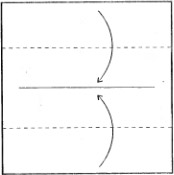 Раскройте лист.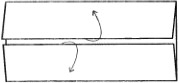 Согните противоположные углы.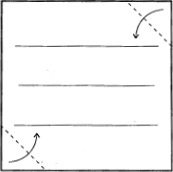 Согните края листа к середине.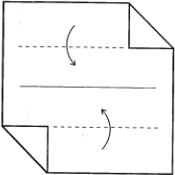 Сделайте перегибы.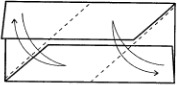 Вставь  угол под верхний слой.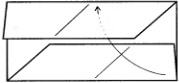 Повторите с другим углом.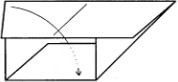 Переверните.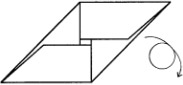 Сделайте перегибы.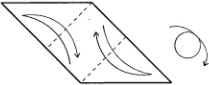 Получился элемент кубика из бумаги с двумя карманами и двумя вставками. Сделайте шесть таких элементов.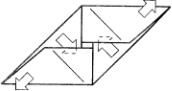 Вставьте уголки двух элементов в карманы третьего.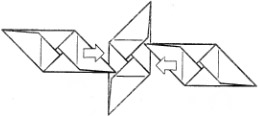 Согните по указанным линиям.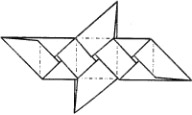 Соберите вторую половинку кубика из бумаги и соедините их. Кубик из бумаги готов.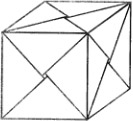 Д). Сборка Итак, у всех получились красивые кубики?Молодцы ребята, я вижу всем очень интересно как получилось у каждого, для этого мы проведем небольшую выставку.Выполняют практическую работу  самостоятельно или под руководством учителя, осуществляют самопроверку с опорой на образец и предметную карту Выполняют практическую работу  самостоятельно или под руководством учителя, осуществляют самопроверку с опорой на образец и предметную карту Уметь: правильно работать  ручными инструментами; выполнять экономную и рациональную разметку деталей по шаблонам  или с опорой на  чертёж, аккуратно выполнять сборку деталей, реализовывать творческий замысел в соответствии с заданными условиями.Регулятивные УУД:  учиться проговаривать последовательность действий на уроке; выполнять практическую работу по  плану; предлагать свои  конструкторско-технологические приёмы и способы  выполнения отдельных этапов изготовления изделий; осуществлять контроль точности выполнения технологических операций,в диалоге с учителем учиться вырабатывать критерии оценкиVII. Подведение итога урока. Рефлексия. VII. Подведение итога урока. Рефлексия. VII. Подведение итога урока. Рефлексия. 3 минОбобщить полученные школьниками предметные знания и умения.Организовать самооценку учебной деятельностиВыставка по рядам. (поднять вверх кубики и показать каждому ряду).Те ребята, которым я раздала красные квадратики – получат оценку 5, которым я раздала зеленые – получат 4.Молодцы ребята, вы сегодня очень хорошо постарались. - Какие трудности встретились в практической работе? -Все ли поставленные задачи выполнены? - Расскажите, что вам понравилось в вашей работе. Какие ошибки вы допустили? Что бы вам хотелось исправить или дополнить?   - Работали вы дружно, помогая друг другу советами, выполняя правила по технике безопасности, пользуясь планом. Молодцы! Выставка по рядам. (поднять вверх кубики и показать каждому ряду).Те ребята, которым я раздала красные квадратики – получат оценку 5, которым я раздала зеленые – получат 4.Молодцы ребята, вы сегодня очень хорошо постарались. - Какие трудности встретились в практической работе? -Все ли поставленные задачи выполнены? - Расскажите, что вам понравилось в вашей работе. Какие ошибки вы допустили? Что бы вам хотелось исправить или дополнить?   - Работали вы дружно, помогая друг другу советами, выполняя правила по технике безопасности, пользуясь планом. Молодцы! Демонстрируют свои работы, анализируют и осмысливают свои достижения, осуществляют оценку и  самооценку учебной деятельности Регулятивные УУД: учиться совместно с учителем и  другими учениками даватьэмоциональную оценку деятельности класса на уроке;  определять степень успешности выполнения своей работы и работы всех, исходя из имеющихся критериев.VIII. Уборка рабочих местVIII. Уборка рабочих местVIII. Уборка рабочих мест2 мин.Способствовать воспитанию общей культуры труда, умению  быстро и организованно убрать рабочее место  По рядам наведите порядок на своем рабочем месте, чтобы было чисто так, как в начале урока.По рядам наведите порядок на своем рабочем месте, чтобы было чисто так, как в начале урока.Наводят порядок на рабочем столеРегулятивные УУД: учиться быстро и организованно убирать рабочее место  